муниципальное бюджетное общеобразовательное учреждениеЗимовниковская средняя общеобразовательная школа №1Открытые уроки «ЭЛЕКТРОННОЕ ПРАВИТЕЛЬСТВО. ГОСУСЛУГИ».Фотоотчёт.Дата.Тема урока27.02.17 «Информационное пространство гражданина и государственные муниципальные услуги». 10-11 кл.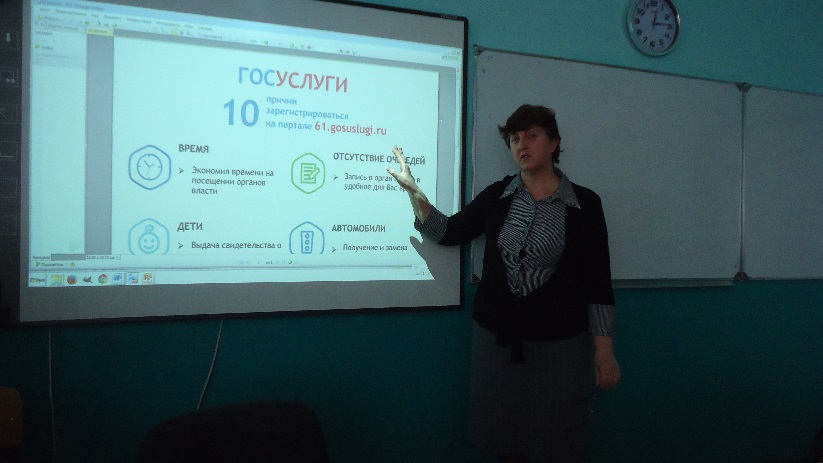 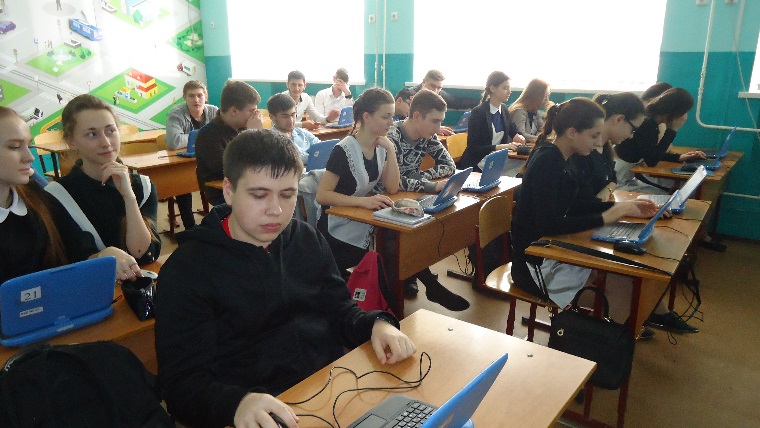 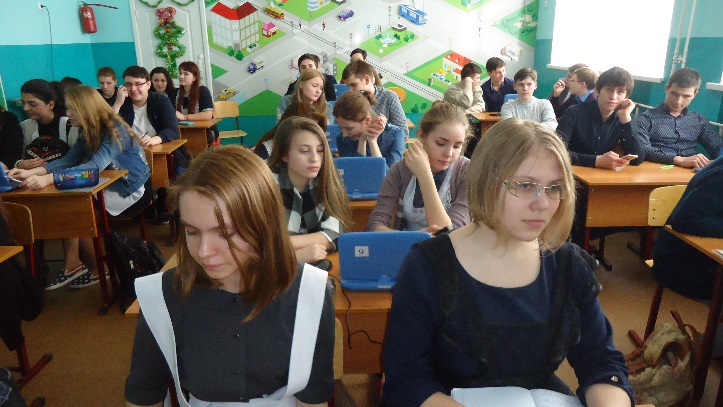 28.02.17«Государственная муниципальные  услуги в электронном виде». 9 кл.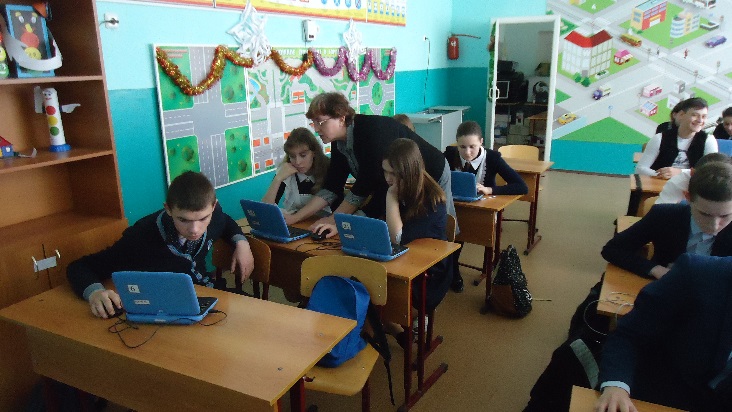 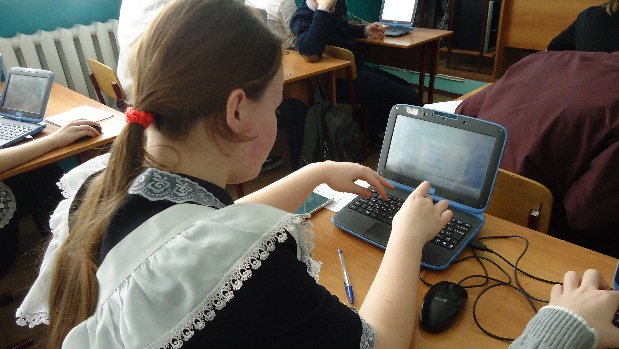 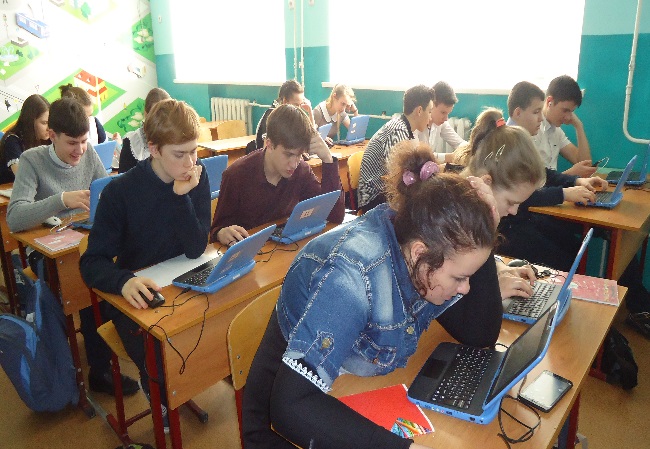 1.03.17«Что такое информационное пространство». 8 кл.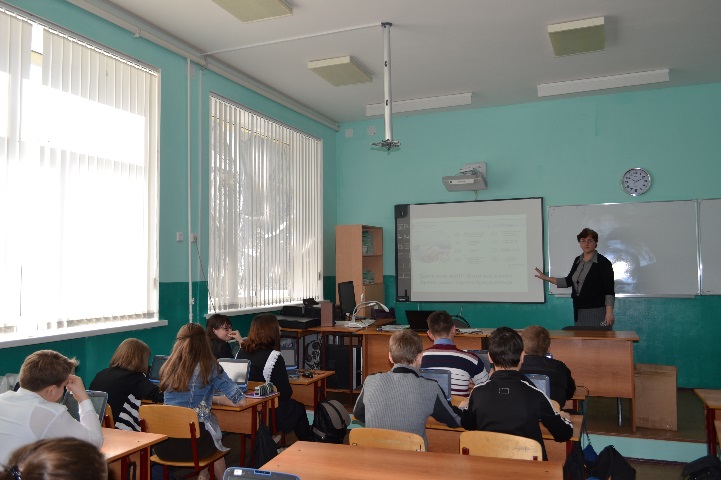 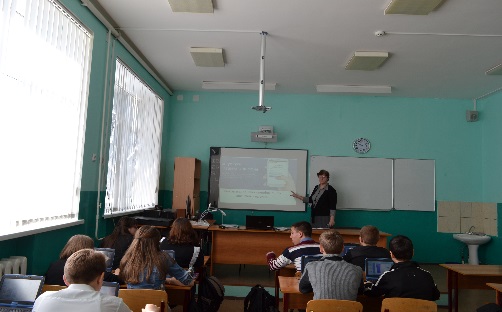 2.03.17«Что такое информационное пространство». 7 кл.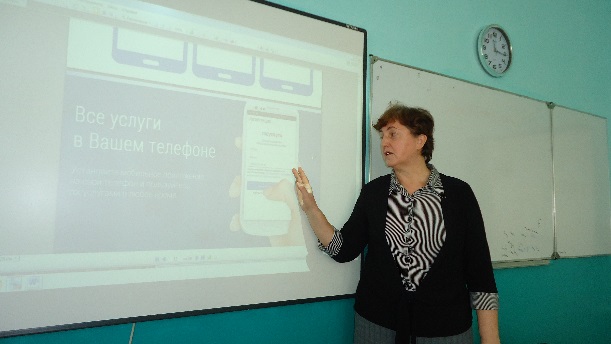 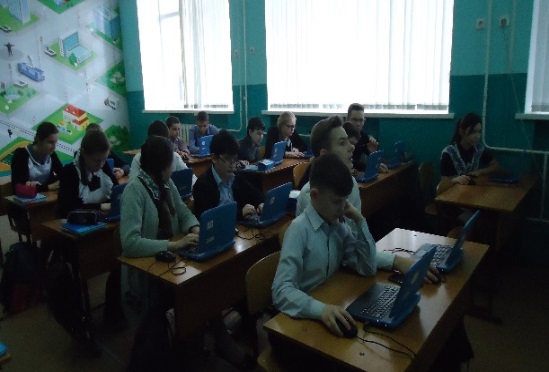 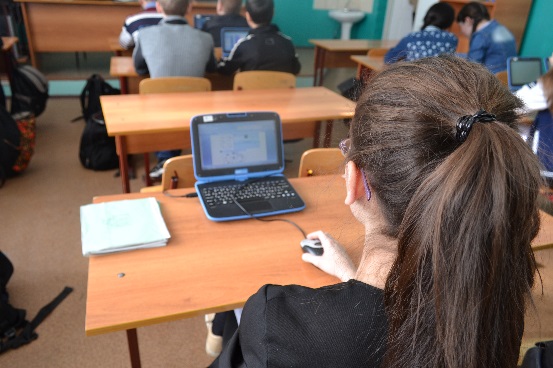 